Algemene criteria voor een toets.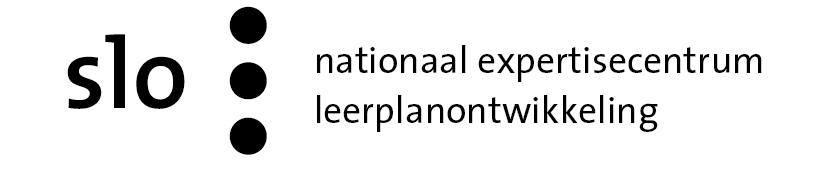 havo/vwoTitel van de toets:VormVormInhoudInhoudvermelding: 	waar gaat de toets over☐Is de toets leerstofdekkend?☐vermelding: 	tijdsduur van de toets☐Is er voldoende spreiding over de toetsonderwerpen?☐vermelding: 	aantal opgaven☐Is er voldoende spreiding over de reken/beredeneervragen?☐vermelding:	verwijzing naar volg. bladzijden☐Is er voldoende spreiding over de vragen weten/toepassen/redeneren?☐vermelding: 	einde van de toets☐Is de toets discriminerend?☐vermelding: 	bijlage aanwezig☐Zijn er dubbelingen in de toets?☐vermelding: 	gebruik hulpmiddelen☐Is er voldoende spreiding in oplossingsstrategieën?☐lay-out duidelijk☐Zijn de vragen compleet (m.b.t. figuren, werkbladen enz.)?☐aantal punten voor een onderdeel zichtbaar☐Zijn de vragen eenduidig?☐Zijn er stapelvragen?☐Is het taalgebruik aangepast aan de leerlingen?☐Is er gedacht aan de significantie van de gegevens?☐havo/vwoTitel van de toets:Opbouw/niveau/beoordelingOpbouw/niveau/beoordelingOpbouw/niveau/beoordelingIs er balans in hoeveelheid tekst/vragen?ja/neeIs de beschikbare tijd voldoende?ja/neeZijn de vragen voldoende vergelijkbaar met CE-opgaven?ja/neeWat is de opbouw van de moeilijkheidsgraad door de toets?maak een schetsje (kameel, dromedaris,…)Is het niveau van de toets goed?te gemakkelijk/makkelijk/goed/moeilijk/te moeilijkKomen het aantal punten en het aantal antwoordelementen met elkaar overeen?ja/neeIs er een goede puntenverdeling per onderwerp?ja/neeZijn de vragen correctievriendelijk, d.w.z.snel na te kijken?eenduidig na te kijken?ja/neeja/nee